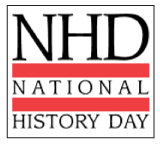 Bibliography Notes - WebsitesWebsite URLName of Institution/Organization Affiliate with site. (sometimes this can be found in the copyright statements)Date of posting/revisionDate you visited siteWhat did you learn from this Resource?What did you learn from this Resource?Website URLName of Institution/Organization Affiliate with site. (sometimes this can be found in the copyright statements)Date of posting/revisionDate you visited siteWhat did you learn from this Resource?What did you learn from this Resource?Website URLName of Institution/Organization Affiliate with site. (sometimes this can be found in the copyright statements)Date of posting/revisionDate you visited siteWhat did you learn from this Resource?What did you learn from this Resource?